Figure A1: Thoracic deflection contours at the upper and lower levels (top and bottom rows) for the oblique test without the airbag. Deformed contours are shown in blue and undeformed contours are shown in black color.Figure A2: Thoracic deflection contours at the upper and lower levels (top and bottom rows) for the oblique test with the airbag. Deformed contours are shown in blue and undeformed contours are shown in black color.Figure A3: Thoracic deflection contours at the upper and lower levels (top and bottom rows) for the pure lateral test without the airbag. Deformed contours are shown in blue and undeformed contours are shown in black color.Figure A4: Thoracic deflection contours at the upper and lower levels (top and bottom rows) for the pure lateral test with the airbag. Deformed contours are shown in blue and undeformed contours are shown in black color.  Figure A5:  Sled pulseTable A1:  Test MatrixFigure A1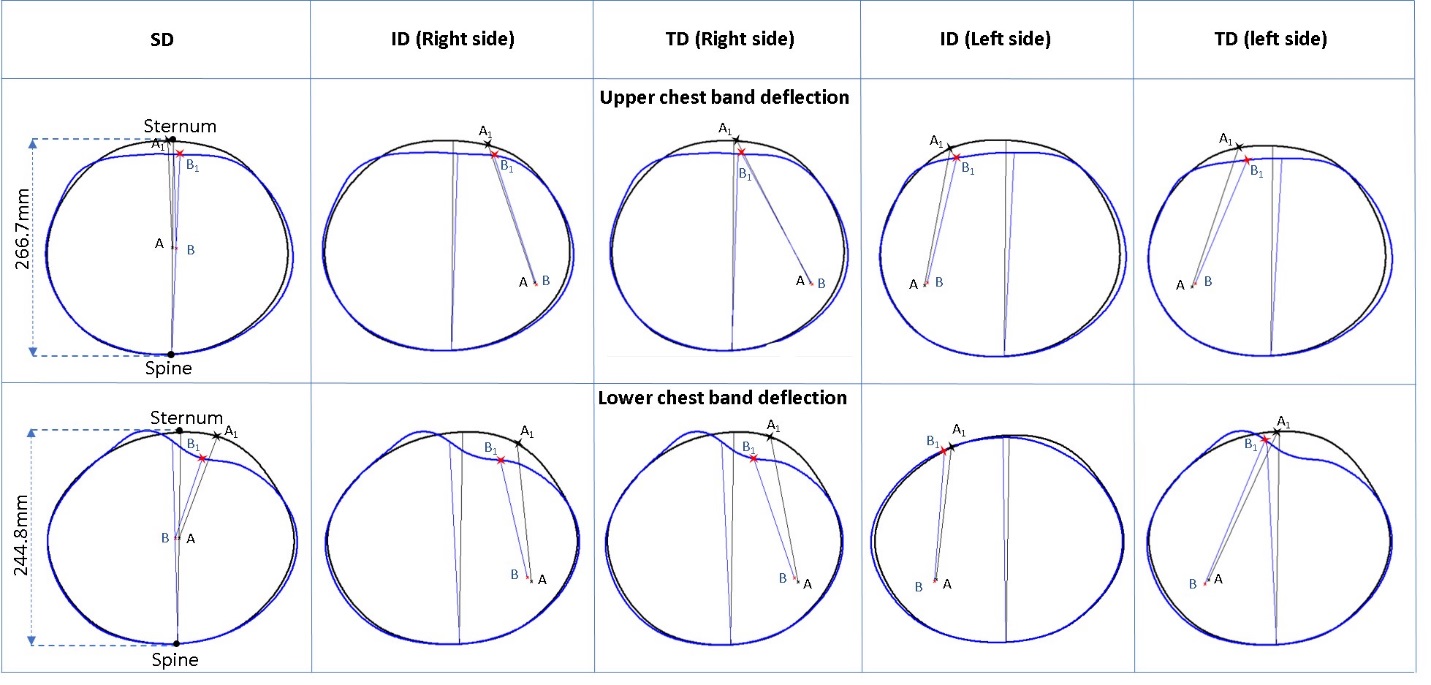 Figure A2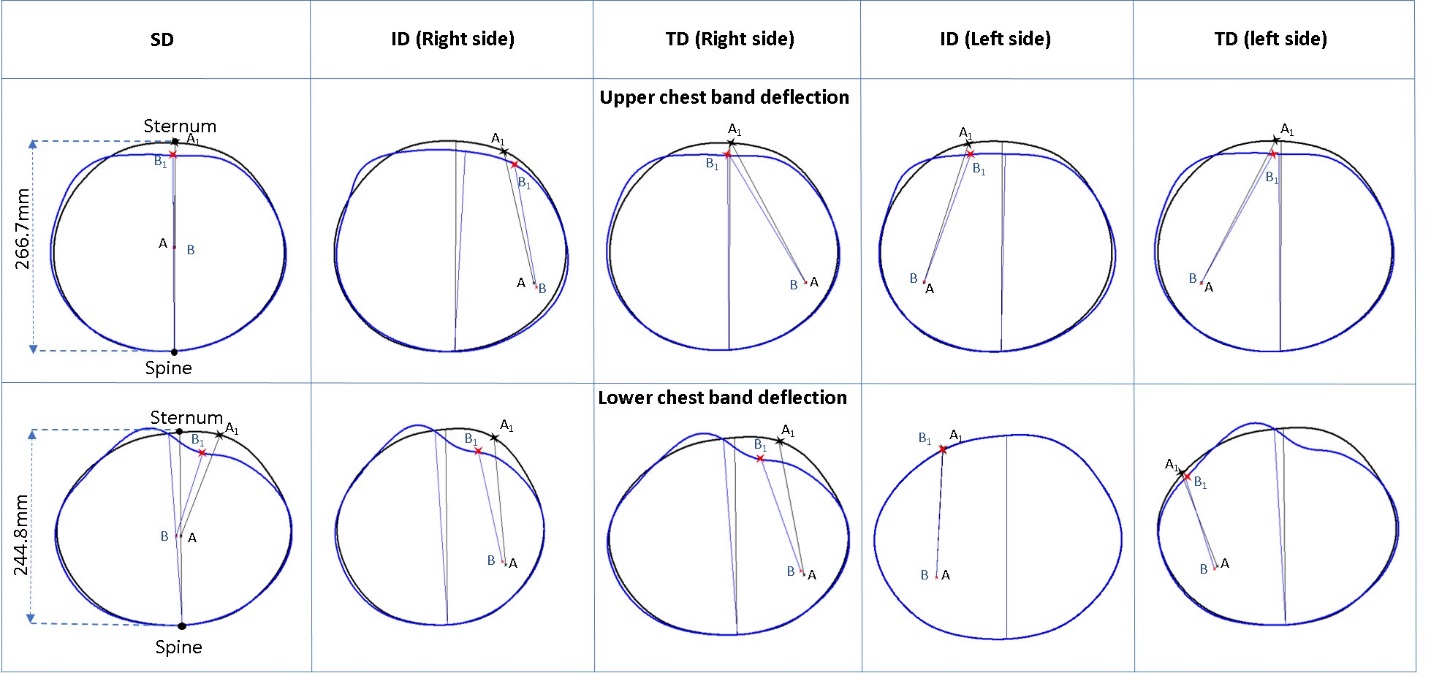 Figure A3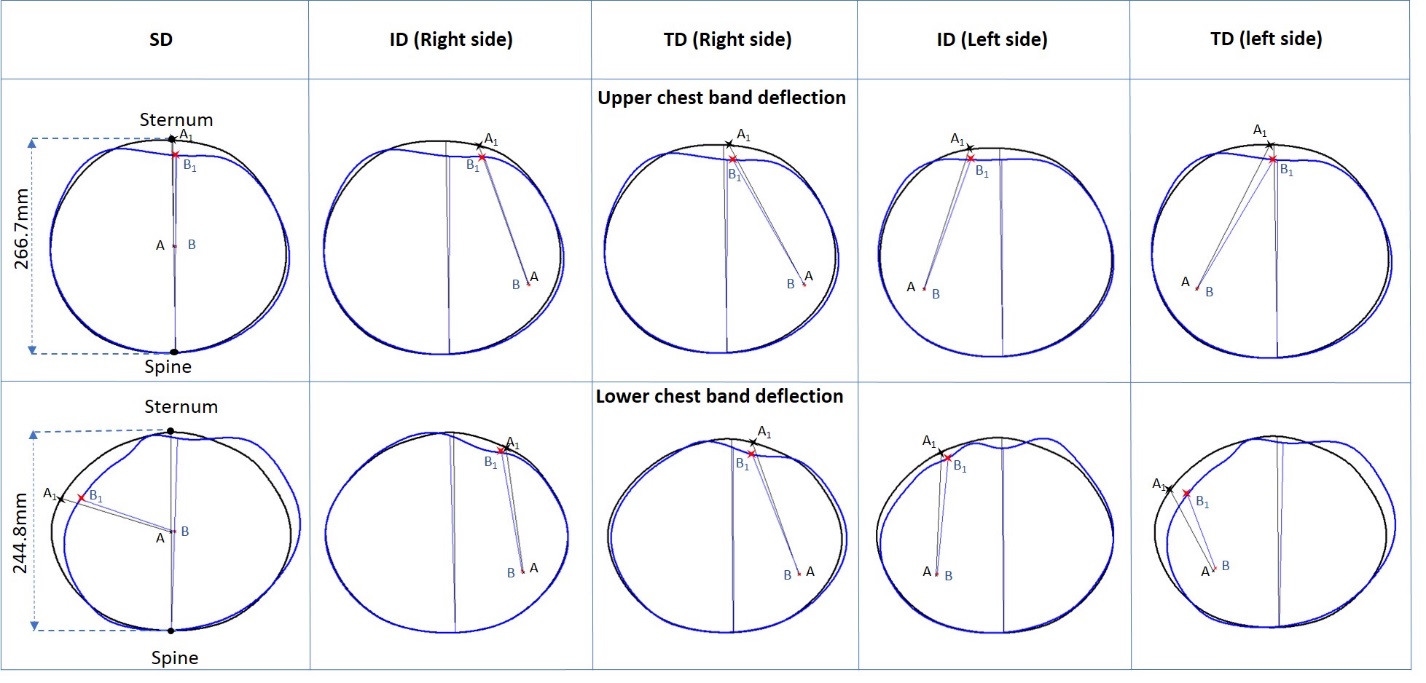 Figure A4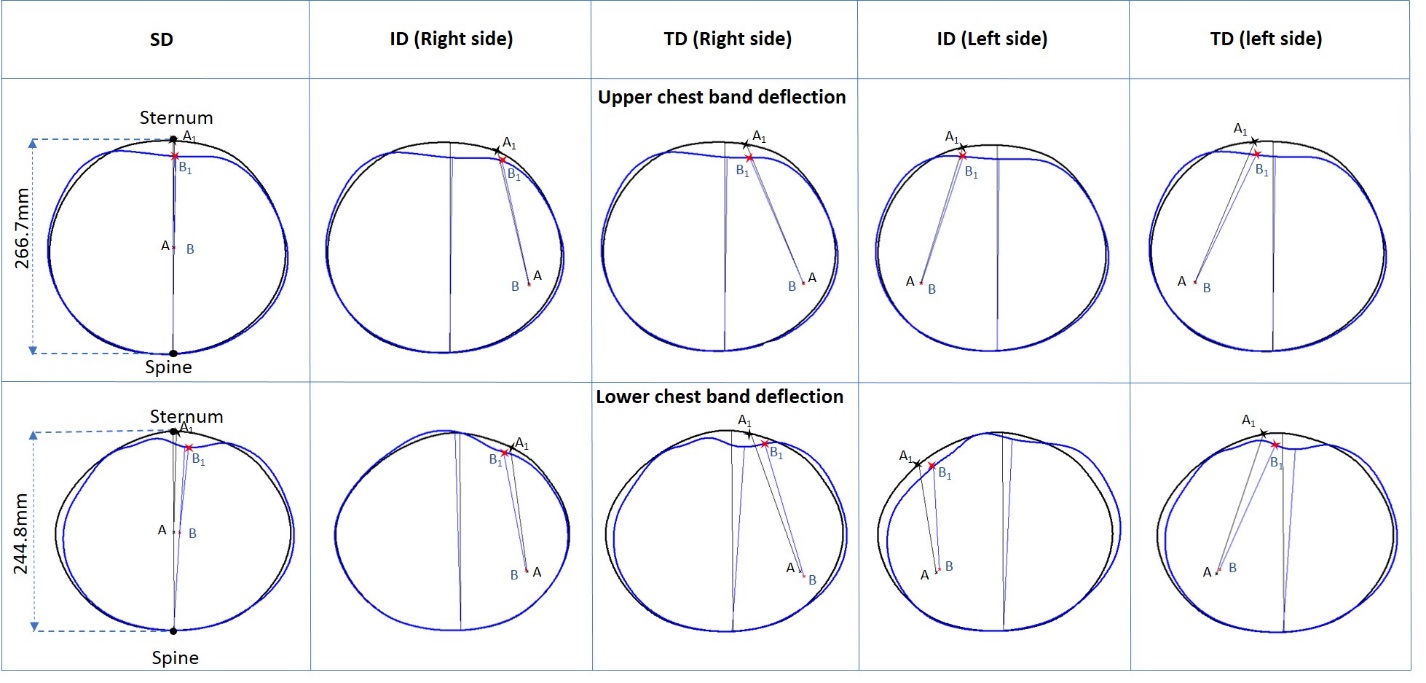 Figure A5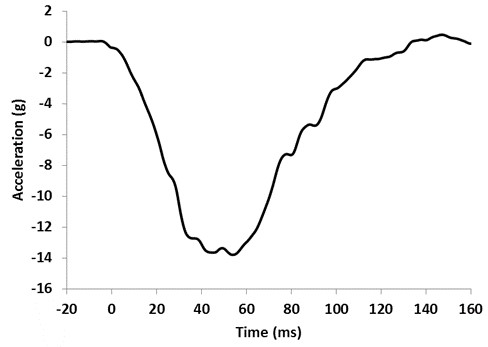 IDImpact typeAirbag1ObliqueNo2ObliqueYes3ObliqueNo4ObliqueYes5Pure lateralNo6Pure lateralYes